Рабочий лист № 3 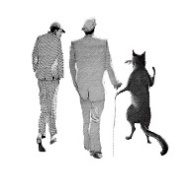 Москва Ивана БездомногоФ.И. обучающегося___________________________________________ГБОУ №________________ Класс________________ Дата___________Задание: соотнесите объекты с фрагментами текста романа М. А. Булгакова «Мастер и Маргарита» и планом Москвы 1935 года. В первой колонке укажите правильную последовательность объектов соответственно тексту романа. Определите координаты указанных объектов, занесите их в таблицу, сделайте фотографии для последующего оформления буклета, по возможности укажите точный адрес объекта.№АдресФрагмент плана Москвы, подсказкиСовременные координаты расположения объекта, фотографияТекстКлиника доктора Стравинского 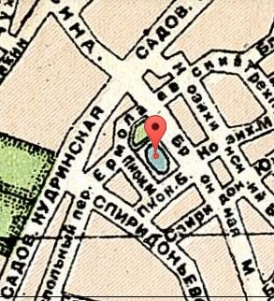 Широта: ____________________________Долгота:_____________________________Адрес: ______________________________Старинный двухэтажный дом кремового цвета помещался на бульварном кольце в глубине чахлого сада, отделенного от тротуара кольца резною чугунною решеткой. Небольшая площадка перед домом была заасфальтирована, и в зимнее время на ней возвышался сугроб с лопатой, а в летнее время она превращалась в великолепнейшее отделение летнего ресторана под парусиновым тентом.Дом назывался «домом Грибоедова» на том основании, что будто бы некогда им владела тетка писателя – Александра Сергеевича Грибоедова. Ну владела или не владела – мы того не знаем. Помнится даже, что, кажется, никакой тетки-домовладелицы у Грибоедова не было… Однако дом так называли. Более того, один московский врун рассказывал, что якобы вот во втором этаже, в круглом зале с колоннами, знаменитый писатель читал отрывки из «Горя от ума» этой самой тетке, раскинувшейся на софе, а, впрочем, черт его знает, может быть, и читал, не важно это!Пречистенская набережная 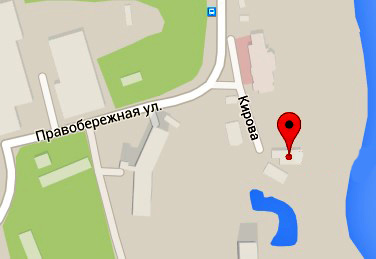 Широта: ____________________________Долгота:_____________________________Адрес: ______________________________В пустынном безотрадном переулке поэт оглянулся, ища беглеца, но того нигде не было. Тогда Иван твердо сказал самому себе:– Ну конечно, он на Москве-реке! Вперед!Следовало бы, пожалуй, спросить Ивана Николаевича, почему он полагает, что профессор именно на Москве-реке, а не где-нибудь в другом месте. Да горе в том, что спросить-то было некому. Омерзительный переулок был совершенно пуст.Через самое короткое время можно было увидеть Ивана Николаевича на гранитных ступенях амфитеатра Москвы-реки.Патриаршие пруды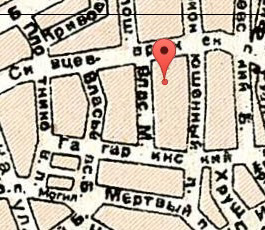 Широта: ____________________________Долгота: ____________________________Адрес: ______________________________ Сфотографируйте вид набережной.Под вечер он выходит и идет на Патриаршие пруды.Сидя на скамейке, Иван Николаевич уже откровенно разговаривает сам с собой, курит, щурится то на луну, то на хорошо памятный ему турникет.Час или два проводит так Иван Николаевич. Затем снимается с места и всегда по одному и тому же маршруту, через Спиридоновку, с пустыми и незрячими глазами идет в Арбатские переулки.К особняку Маргариты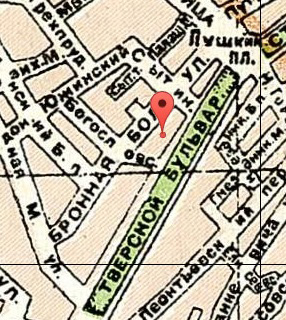 Широта: ____________________________Долгота:_____________________________Адрес: ______________________________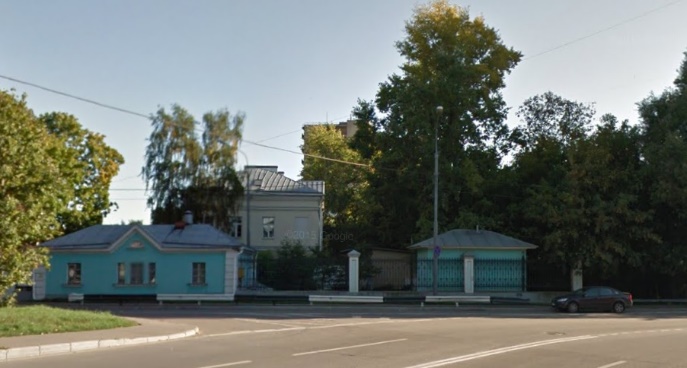 Когда в приемную знаменитой психиатрической клиники, недавно отстроенной под Москвой на берегу реки, вошел человек с острой бородкой и облаченный в белый халат, была половина второго ночи.Дом Грибоедова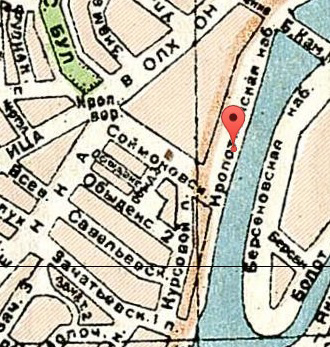 Широта: ____________________________Долгота:_____________________________Адрес: ______________________________Однажды весною, в час небывало жаркого заката, в Москве, на Патриарших прудах, появились два гражданина.